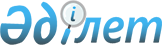 О внесении изменений в решение маслихата района Тереңкөл от 24 декабря 2018 года № 2/38 "О бюджете района Тереңкөл на 2019 - 2021 годы"Решение маслихата района Тереңкөл Павлодарской области от 31 октября 2019 года № 1/49. Зарегистрировано Департаментом юстиции Павлодарской области 5 ноября 2019 года № 6593
      В соответствии с пунктом 4 статьи 106 Бюджетного кодекса Республики Казахстан от 4 декабря 2008 года, подпунктом 1) пункта 1 статьи 6 Закона Республики Казахстан от 23 января 2001 года "О местном государственном управлении и самоуправлении в Республике Казахстан", маслихат района Тереңкөл РЕШИЛ:
      1. Внести в решение маслихата района Тереңкөл от 24 декабря 2018 года № 2/38 "О бюджете района Тереңкөл на 2019 - 2021 годы" (зарегистрированное в Реестре государственной регистрации нормативных правовых актов за № 6193, опубликованное 8 января 2019 года в Эталонном контрольном банке нормативных правовых актов Республики Казахстан в электронном виде) следующие изменения:
      в пункте 1:
      в подпункте 1):
      цифры "5 654 486" заменить цифрами "6 039 832";
      цифры "603 938" заменить цифрами "618 938";
      цифры "5 039 512" заменить цифрами "5 409 858";
      в подпункте 2) цифры "5 688 000" заменить цифрами "6 073 346";
      в пункте 4 цифры "49 366" заменить цифрами "49 926";
      в пункте 8 цифры "12 009" заменить цифрами "9 558";
      приложение 1 к указанному решению изложить в новой редакции согласно приложению к настоящему решению.
      2. Контроль за исполнением настоящего решения возложить на постоянную планово - бюджетную комиссию районного маслихата.
      3. Настоящее решение вводится в действие с 1 января 2019 года. Бюджет района на 2019 год
(с изменениями)
					© 2012. РГП на ПХВ «Институт законодательства и правовой информации Республики Казахстан» Министерства юстиции Республики Казахстан
				
      Председатель сессии

Р. Габидулин

      Секретарь маслихата

      района Тереңкөл

С. Баяндинов
Приложение
к решению маслихата
района Тереңкөл от "31"
октября 2019 года № 1/49Приложение 1
к решению маслихата
района Тереңкөл
от 24 декабря 2018 года № 2/38
Категория
Категория
Категория
Категория
Сумма (тысяч тенге)
Класс
Класс
Класс
Сумма (тысяч тенге)
Подкласс
Подкласс
Сумма (тысяч тенге)
Наименование
Сумма (тысяч тенге)
1
2
3
4
5
1. Доходы
6 039 832
1
Налоговые поступления
618 938
01
Подоходный налог
249 964
2
Индивидуальный подоходный налог
249 964
03
Социальный налог
236 944
1
Социальный налог
236 944
04
Налоги на собственность
108 879
1
Налоги на имущество
71 700
3
Земельный налог
2 006
4
Налог на транспортные средства
18 788
5
Единый земельный налог
16 385
05
Внутренние налоги на товары, работы и услуги
18 601
2
Акцизы
3 000
3
Поступления за использование природных и других ресурсов
9 500
4
Сборы за ведение предпринимательской и профессиональной деятельности
6 101
08
Обязательные платежи, взимаемые за совершение юридически значимых действий и (или) выдачу документов уполномоченными на то государственными органами или должностными лицами
4 550
1
Государственная пошлина
4 550
2
Неналоговые поступления
4 431
01
Доходы от государственной собственности
984
4
Доходы на доли участия в юридических лицах, находящиеся в государственной собственности
235
5
Доходы от аренды имущества, находящегося в государственной собственности
705
7
Вознаграждения по кредитам, выданным из государственного бюджета
44
04
Штрафы, пени, санкции, взыскания, налагаемые государственными учреждениями, финансируемыми из государственного бюджета, а также содержащимися и финансируемыми из бюджета (сметы расходов) Национального Банка Республики Казахстан
390
1
Штрафы, пени, санкции, взыскания, налагаемые государственными учреждениями, финансируемыми из государственного бюджета, а также содержащимися и финансируемыми из бюджета (сметы расходов) Национального Банка Республики Казахстан, за исключением поступлений от организаций нефтяного сектора и в Фонд компенсации потерпевшим
390
06
Прочие неналоговые поступления
3 057
1
Прочие неналоговые поступления
3 057
3
Поступления от продажи основного капитала
6 605
01
Продажа государственного имущества, закрепленного за государственными учреждениями 
3 436
1
Продажа государственного имущества, закрепленного за государственными учреждениями
3 436
03
Продажа земли и нематериальных активов
3 169
1
Продажа земли
1 480
2
Продажа нематериальных активов
1 689
4
Поступления трансфертов
5 409 858
02
Трансферты из вышестоящих органов государственного управления
5 409 858
2
Трансферты из областного бюджета
5 409 858

Функциональная группа

Функциональная группа

Функциональная группа

Функциональная группа

Функциональная группа
Сумма (тысяч тенге)
Функциональная подгруппа
Функциональная подгруппа
Функциональная подгруппа
Функциональная подгруппа
Сумма (тысяч тенге)
Администратор бюджетных программ
Администратор бюджетных программ
Администратор бюджетных программ
Сумма (тысяч тенге)
Программа
Программа
Сумма (тысяч тенге)
Наименование
Сумма (тысяч тенге)
1
2
3
4
5
6
2. Затраты
6 073 346
01
Государственные услуги общего характера
537 041
1
Представительные, исполнительные и другие органы, выполняющие общие функции государственного управления
306 419
112
Аппарат маслихата района (города областного значения)
22 267
001
Услуги по обеспечению деятельности маслихата района (города областного значения)
22 052
003
Капитальные расходы государственного органа
215
122
Аппарат акима района (города областного значения)
117 356
001
Услуги по обеспечению деятельности акима района (города областного значения)
115 580
003
Капитальные расходы государственного органа
1 653
009
Капитальные расходы подведомственных государственных учреждений и организаций
123
123
Аппарат акима района в городе, города районного значения, поселка, села, сельского округа
166 796
001
Услуги по обеспечению деятельности акима района в городе, города районного значения, поселка, села, сельского округа
165 604
022
Капитальные расходы государственного органа
1 192
2
Финансовая деятельность
20 850
452
Отдел финансов района (города областного значения)
20 850
001
Услуги по реализации государственной политики в области исполнения бюджета и управления коммунальной собственностью района (города областного значения)
19204
003
Проведение оценки имущества в целях налогообложения
828
010
Приватизация, управление коммунальным имуществом, постприватизационная деятельность и регулирование споров, связанных с этим
558
018
Капитальные расходы государственного органа
260
5
Планирование и статистическая деятельность
20 821
453
Отдел экономики и бюджетного планирования района (города областного значения)
20 821
001
Услуги по реализации государственной политики в области формирования и развития экономической политики, системы государственного планирования
20 571
004
Капитальные расходы государственного органа
250
9
Прочие государственные услуги общего характера
188 951
458
Отдел жилищно-коммунального хозяйства, пассажирского транспорта и автомобильных дорог района (города областного значения)
144 474
001
Услуги по реализации государственной политики на местном уровне в области жилищно-коммунального хозяйства, пассажирского транспорта и автомобильных дорог
12 551
113
Целевые текущие трансферты из местных бюджетов
131 923
475
Отдел предпринимательства, сельского хозяйства и ветеринарии района (города областного значения)
44 477
001
Услуги по реализации государственной политики на местном уровне в области развития предпринимательства, сельского хозяйства и ветеринарии
44 477
02
Оборона
14 078
1
Военные нужды
11 189
122
Аппарат акима района (города областного значения)
11 189
005
Мероприятия в рамках исполнения всеобщей воинской обязанности
11 189
2
Организация работы по чрезвычайным ситуациям
2 889
122
Аппарат акима района (города областного значения)
2 889
006
Предупреждение и ликвидация чрезвычайных ситуаций масштаба района (города областного значения)
441
007
Мероприятия по профилактике и тушению степных пожаров районного (городского) масштаба, а также пожаров в населенных пунктах, в которых не созданы органы государственной противопожарной службы
2 448
04
Образование
2 935 575
1
Дошкольное воспитание и обучение
143 707
464
Отдел образования района (города областного значения)
143 707
040
Реализация государственного образовательного заказа в дошкольных организациях образования
143 707
2
Начальное, основное среднее и общее среднее образование
2 663 253
123
Аппарат акима района в городе, города районного значения, поселка, села, сельского округа
8 975
005
Организация бесплатного подвоза учащихся до школы и обратно в сельской местности
8 975
464
Отдел образования района (города областного значения)
2 563 591
003
Общеобразовательное обучение
2 473 023
006
Дополнительное образование для детей
90 568
802
Отдел культуры, физической культуры и спорта района (города областного значения)
90 687
017
Дополнительное образование для детей и юношества по спорту
90 687
9
Прочие услуги в области образования
128 615
464
Отдел образования района (города областного значения)
128 615
001
Услуги по реализации государственной политики на местном уровне в области образования
11 751
005
Приобретение и доставка учебников, учебно-методических комплексов для государственных учреждений образования района (города областного значения)
33 749
007
Проведение школьных олимпиад, внешкольных мероприятий и конкурсов районного (городского) масштаба
684
015
Ежемесячные выплаты денежных средств опекунам (попечителям) на содержание ребенка-сироты (детей-сирот), и ребенка (детей), оставшегося без попечения родителей
8 360
022
Выплата единовременных денежных средств казахстанским гражданам, усыновившим (удочерившим) ребенка (детей)-сироту и ребенка (детей), оставшегося без попечения родителей
379
067
Капитальные расходы подведомственных государственных учреждений и организаций
63 359
068
Обеспечение повышения компьютерной грамотности населения
1 824
113
Целевые текущие трансферты из местных бюджетов
8 509
06
Социальная помощь и социальное обеспечение
476 611
1
Социальное обеспечение
182 544
451
Отдел занятости и социальных программ района (города областного значения)
161 286
005
Государственная адресная социальная помощь
160 436
057
Обеспечение физических лиц, являющихся получателями государственной адресной социальной помощи, телевизионными абоненскими приставками
850
464
Отдел образования района (города областного значения)
21 258
030
Содержание ребенка (детей), переданного патронатным воспитателям
21 258
2
Социальная помощь
252 219
123
Аппарат акима района в городе, города районного значения, поселка, села, сельского округа
16 494
003
Оказание социальной помощи нуждающимся гражданам на дому
16 494
451
Отдел занятости и социальных программ района (города областного значения)
235 725
002
Программа занятости
139 208
004
Оказание социальной помощи на приобретение топлива специалистам здравоохранения, образования, социального обеспечения, культуры, спорта и ветеринарии в сельской местности в соответствии с законодательством Республики Казахстан
8 820
007
Социальная помощь отдельным категориям нуждающихся граждан по решениям местных представительных органов
38 195
010
Материальное обеспечение детей-инвалидов, воспитывающихся и обучающихся на дому
1 404
017
Обеспечение нуждающихся инвалидов обязательными гигиеническими средствами и предоставление услуг специалистами жестового языка, индивидуальными помощниками в соответствии с индивидуальной программой реабилитации инвалида
14 241
023
Обеспечение деятельности центров занятости населения
33 857
9
Прочие услуги в области социальной помощи и социального обеспечения
41 848
451
Отдел занятости и социальных программ района (города областного значения)
41 848
001
Услуги по реализации государственной политики на местном уровне в области обеспечения занятости и реализации социальных программ для населения
29 512
011
Оплата услуг по зачислению, выплате и доставке пособий и других социальных выплат
4 211
021
Капитальные расходы государственного органа
60
050
Обеспечение прав и улучшение качества жизни инвалидов в Республике Казахстан
3 217
054
Размещение государственного социального заказа в неправительственных организациях
4 848
07
Жилищно-коммунальное хозяйство
827 774
1
Жилищное хозяйство
85 963
458
Отдел жилищно-коммунального хозяйства, пассажирского транспорта и автомобильных дорог района (города областного значения)
3 700
004
Обеспечение жильем отдельных категорий граждан
3 700
472
Отдел строительства, архитектуры и градостроительства района (города областного значения)
82 263
098
Приобретение жилья коммунального жилищного фонда
82 263
2
Коммунальное хозяйство
737 811
458
Отдел жилищно-коммунального хозяйства, пассажирского транспорта и автомобильных дорог района (города областного значения)
79 043
012
Функционирование системы водоснабжения и водоотведения
78 543
026
Организация эксплуатации тепловых сетей, находящихся в коммунальной собственности районов (городов областного значения)
500
472
Отдел строительства, архитектуры и градостроительства района (города областного значения)
658 768
058
Развитие системы водоснабжения и водоотведения в сельских населенных пунктах
658 768
3
Благоустройство населенных пунктов
4 000
123
Аппарат акима района в городе, города районного значения, поселка, села, сельского округа
1 600
008
Освещение улиц населенных пунктов
300
009
Обеспечение санитарии населенных пунктов
100
011
Благоустройство и озеленение населенных пунктов
1 200
458
Отдел жилищно-коммунального хозяйства, пассажирского транспорта и автомобильных дорог района (города областного значения)
2 400
016
Обеспечение санитарии населҰнных пунктов
1 050
018
Благоустройство и озеленение населенных пунктов
1 350
08
Культура, спорт, туризм и информационное пространство
310 014
1
Деятельность в области культуры
176 146
802
Отдел культуры, физической культуры и спорта района (города областного значения)
176 146
005
Поддержка культурно-досуговой работы
176 146
2
Спорт
6 831
802
Отдел культуры, физической культуры и спорта района (города областного значения)
6 831
007
Проведение спортивных соревнований на районном (города областного значения) уровне
4 018
008
Подготовка и участие членов сборных команд района (города областного значения) по различным видам спорта на областных спортивных соревнованиях
2 813
3
Информационное пространство
74 240
470
Отдел внутренней политики и развития языков района (города областного значения)
26 825
005
Услуги по проведению государственной информационной политики
22 451
008
Развитие государственного языка и других языков народа Казахстана
4 374
802
Отдел культуры, физической культуры и спорта района (города областного значения)
47 415
004
Функционирование районных (городских) библиотек
47 415
9
Прочие услуги по организации культуры, спорта, туризма и информационного пространства
52 797
470
Отдел внутренней политики и развития языков района (города областного значения)
25 761
001
Услуги по реализации государственной политики на местном уровне в области информации, укрепления государственности и формирования социального оптимизма граждан, развития языков
9 024
004
Реализация мероприятий в сфере молодежной политики
15 737
032
Капитальные расходы подведомственных государственных учреждений и организаций
1 000
802
Отдел культуры, физической культуры и спорта района (города областного значения)
27 036
001
Услуги по реализации государственной политики на местном уровне в области культуры, физической культуры и спорта
23 182
032
Капитальные расходы подведомственных государственных учреждений и организаций
3 854
10
Сельское, водное, лесное, рыбное хозяйство, особо охраняемые природные территории, охрана окружающей среды и животного мира, земельные отношения
87 011
1
Сельское хозяйство
47 885
475
Отдел предпринимательства, сельского хозяйства и ветеринарии района (города областного значения)
47 885
005
Обеспечение функционирования скотомогильников (биотермических ям)
556
007
Организация отлова и уничтожения бродячих собак и кошек
2 168
013
Проведение противоэпизоотических мероприятий
42 943
047
Возмещение владельцам стоимости обезвреженных (обеззараженных) и переработанных без изъятия животных, продукции и сырья животного происхождения, представляющих опасность для здоровья животных и человека
2 218
6
Земельные отношения
17 637
463
Отдел земельных отношений района (города областного значения)
17 637
001
Услуги по реализации государственной политики в области регулирования земельных отношений на территории района (города областного значения)
11 637
006
Землеустройство, проводимое при установлении границ районов, городов областного значения, районного значения, сельских округов, поселков, сел
6 000
9
Прочие услуги в области сельского, водного, лесного, рыбного хозяйства, охраны окружающей среды и земельных отношений
21 489
453
Отдел экономики и бюджетного планирования района (города областного значения)
21 489
099
Реализация мер по оказанию социальной поддержки специалистов
21 489
11
Промышленность, архитектурная, градостроительная и строительная деятельность
19 372
2
Архитектурная, градостроительная и строительная деятельность
19 372
472
Отдел строительства, архитектуры и градостроительства района (города областного значения)
19 372
001
Услуги по реализации государственной политики в области строительства, архитектуры и градостроительства на местном уровне
17 247
013
Разработка схем градостроительного развития территории района, генеральных планов городов районного (областного) значения, поселков и иных сельских населенных пунктов
2 125
12
Транспорт и коммуникации
21 695
1
Автомобильный транспорт
16 806
123
Аппарат акима района в городе, города районного значения, поселка, села, сельского округа
1 200
045
Капитальный и средний ремонт автомобильных дорог улиц населенных пунктов
1 200
458
Отдел жилищно-коммунального хозяйства, пассажирского транспорта и автомобильных дорог района (города областного значения)
15 606
023
Обеспечение функционирования автомобильных дорог
15 606
9
Прочие услуги в сфере транспорта и коммуникаций
4 889
458
Отдел жилищно-коммунального хозяйства, пассажирского транспорта и автомобильных дорог района (города областного значения)
4 889
037
Субсидирование пассажирских перевозок по социально значимым городским (сельским), пригородным и внутрирайонным сообщениям
4 889
13
Прочие
374 727
3
Поддержка предпринимательской деятельности и защита конкуренции
115
475
Отдел предпринимательства, сельского хозяйства и ветеринарии района (города областного значения)
115
014
Поддержка предпринимательской деятельности
115
9
Прочие
374 612
452
Отдел финансов района (города областного значения)
62 809
012
Резерв местного исполнительного органа района (города областного значения)
9 558
026
Целевые текущие трансферты бюджетам города районного значения, села, поселка, сельского округа на повышение заработной платы отдельных категорий гражданских служащих, работников организаций, содержащихся за счет средств государственного бюджета, работников казенных предприятий
49 926
066
Целевые текущие трансферты бюджетам города районного значения, села, поселка, сельского округа на повышение заработной платы отдельных категорий административных государственных служащих
3 325
458
Отдел жилищно-коммунального хозяйства, пассажирского транспорта и автомобильных дорог района (города областного значения)
176 725
061
Целевые текущие трансферты бюджетам города районного значения, села, поселка, сельского округа на реализацию мероприятий по социальной и инженерной инфраструктуре в сельских населенных пунктах в рамках проекта "Ауыл-Ел бесігі"
176 725
464
Отдел образования района (города областного значения)
38 238
077
Реализация мероприятий по социальной и инженерной инфраструктуре в сельских населенных пунктах в рамках проекта "Ауыл-Ел бесігі
38 238
472
Отдел строительства, архитектуры и градостроительства района (города областного значения)
96 840
079
Развитие социальной и инжинерной инфраструктуры в сельских населенных пунктах в рамках проекта "Ауыл-Ел бесігі"
96 840
14
Обслуживание долга
44
1
Обслуживание долга
44
452
Отдел финансов района (города областного значения)
44
013
Обслуживание долга местных исполнительных органов по выплате вознаграждений и иных платежей по займам из областного бюджета
44
15
Трансферты
469 404
1
Трансферты
469 404
452
Отдел финансов района (города областного значения)
469 404
006
Возврат.неиспользованных (недоиспользованных) целевых трансфертов
425
024
Целевые текущие трансферты из нижестоящего бюджета на компенсацию потерь вышестоящего бюджета в связи с изменением законодательства
148 738
038
Субвенции
284 231
051
Трансферты органам местного самоуправления
36 010
3. Чистое бюджетное кредитование
3 940
Бюджетные кредиты
37 875
10
Сельское, водное, лесное, рыбное хозяйство, особо охраняемые природные территории, охрана окружающей среды и животного мира, земельные отношения
37 875
9
Прочие услуги в области сельского, водного, лесного, рыбного хозяйства, охраны окружающей среды и земельных отношений
37 875
453
Отдел экономики и бюджетного планирования района (города областного значения)
37 875
006
Бюджетные кредиты для реализации мер социальной поддержки специалистов
37 875
5
Погашение бюджетных кредитов
33 935
01
Погашение бюджетных кредитов
33 935
1
Погашение бюджетных кредитов, выданных из государственного бюджета
33 935
4. Сальдо по операциям с финансовыми активами
0
5. Дефицит (профицит) бюджета
-37 454
6. Финансирование дефицита (использование профицита) бюджета
37 454